WNIOSEK O PRZYJĘCIE WYCHOWANKA DO BURSY I INTERNATU
NA ROK SZKOLNY 2021/2022(Pola zaznaczone gwiazdką* są obowiązkowe do wypełnienia w poniższym formularzu)Dane identyfikacyjne kandydataLista placówek według preferowanej kolejności. Kandydat ma prawo wyboru 7 placówek według preferowanej kolejności. Kandydat składa podpisany wniosek do bursy pierwszego wyboru.Wykaz burs publicznych prowadzonych przez Miasto LublinBursa Szkolna nr 1 Bursa Szkolna nr 2 Bursa Szkolna nr 3Bursa Szkolna nr 5 Internat Technikum ElektronicznegoBursa Szkolna nr 7 przy Zespole Szkół Transportowo-KomunikacyjnychBursa Szkolna nr 8 przy Zespole Szkół BudowlanychPozostałe informacje o kandydacieDane osobowe rodziców/opiekunów prawnych kandydatów niepełnoletnich(W przypadku kandydata pełnoletniego wyłącznie imiona rodziców)Kryteria rekrutacyjneW poniższych tabelach (kryteria ustawowe i kryteria gminne) należy zakreślić wybrane odpowiedzi. Punkty za spełnienie kryteriów automatycznie zostaną uzupełnione na podstawie informacji. Odmowa udzielenia odpowiedzi skutkuje nienaliczeniem punktów w przypadku spełniania danego kryterium.Przeczytaj uważnie kryteria rekrutacyjne. Zaznacz te kryteria, które dotyczą Twojej sytuacji rodzinnej i które będziesz mógł udokumentować stosownymi załącznikami. W przypadku udzielenia odpowiedzi „TAK” dla danego kryterium należy razem z Wnioskiem złożyć odpowiednie dokumenty lub załączniki, które należy pobrać ze strony rekrutacyjnej z zakładki „pliki do pobrania” Literka „i” umieszczona po prawej stronie wybranego kryterium wskazuje wymagany rodzaj załącznika.W poniższych tabelach (kryteria ustawowe i kryteria gminne) należy zakreślić wybrane odpowiedzi. Punkty za spełnienie kryteriów automatycznie zostaną uzupełnione na podstawie informacji. Odmowa udzielenia odpowiedzi skutkuje nienaliczeniem punktów w przypadku spełniania danego kryterium.[1] Rodzina wychowująca troje i więcej dzieci, przez dzieci pozostające na własnym utrzymaniu rozumie się dziecko w wieku do ukończenia 18 roku życia lub do ukończenia 25 roku życia w przypadku gdy dziecko uczy się lub studiuje. W przypadku odpowiedzi Tak kryterium należy udokumentować oświadczenie[2] W przypadku odpowiedzi „TAK” kryterium należy udokumentować – orzeczenie o potrzebie kształcenia specjalnego wydane ze względu na niepełnosprawność lub o stopniu niepełnosprawności lub orzeczenie równoważne w rozumieniu przepisów ustawy z dnia 27 sierpnia 1997 r. o rehabilitacji zawodowej i społecznej oraz zatrudnianiu osób niepełnosprawnych (t. j. Dz. U. z 2020 r., poz.426 z późn.zm.). Dokumenty składane są w oryginale, notarialnie poświadczonej kopii albo w postaci urzędowo poświadczonego zgodnie z art. 76a § 1 ustawy z dnia 14 czerwca 1960 r. – Kodeks postępowania administracyjnego (t.j. Dz. U. z 2020, poz. 256 z późn.zm.) odpisu lub wyciągu dokumentu. Dokumenty mogą być także składane w postaci kopii poświadczonej za zgodność z oryginałem przez rodzica kandydata lub pełnoletniego kandydata. Dopuszcza się dołączenie zdjęcia orzeczenia, o którym mowa powyżej, dopuszczalne są formaty jpg., png., gif.[3] jak wyżej[4] jak wyżej[5] jak wyżej[6] w przypadku odpowiedzi „TAK” kryterium należy udokumentować – prawomocny wyrok sądu rodzinnego orzekający rozwód lub separację lub akt zgonu, Dokumenty składane są w oryginale, notarialnie poświadczonej kopii albo w postaci urzędowo poświadczonego zgodnie z art. 76a § 1 ustawy z dnia 14 czerwca 1960 r. – Kodeks postępowania administracyjnego (t. j. Dz. U. z 2020, poz. 256 z późn.zm.) odpisu lub wyciągu dokumentu. Dokumenty mogą być także składane w postaci kopii poświadczonej za zgodność z oryginałem przez rodzica kandydata lub pełnoletniego kandydata. Dopuszcza się dołączenie zdjęcia dokumentu, o którym mowa powyżej, dopuszczalne są formaty jpg., png., gif. oraz oświadczenie o samotnym wychowywaniu kandydata oraz niewychowywaniu żadnego dziecka wspólnie z jego rodzicem.oraz oświadczenie o samotnym wychowywaniu kandydata oraz niewychowywaniu żadnego dziecka wspólnie z jego rodzicem[7] w przypadku odpowiedzi „TAK” kryterium należy udokumentować - dokument potwierdzający objęcie kandydata pieczą zastępczą zgodnie z ustawą z dnia 9 czerwca 2011 r. o wspieraniu rodziny i pieczy zastępczej (t. j. Dz. U. z 2020r. poz. 821 z późn.zm.) Dopuszcza się dołączenie zdjęcia dokumentu , o którym mowa powyżej, dopuszczalne są formaty jpg., png., gif.Informacja o spełnianiu kryteriów podjętych uchwałąNr 872/XXVII/2021Rady Miasta Lublinz dnia 25 marca 2021 r. w sprawie ustalenia kryteriów wraz z liczbą punktów w postępowaniu rekrutacyjnym do publicznych placówek zapewniających opiekę i wychowanie uczniom w okresie pobierania nauki poza miejscem stałego zamieszkania prowadzonych przez Miasto LublinWażne informacje dla kandydatów do bursy i internatu, którzy w procesie składania wniosku są już uczniami szkół ponadpodstawowych w mieście Lublin.Dla kandydata do bursy, który jest już uczniem szkoły ponadpodstawowej w mieście Lublin punkty za spełnienie kryterium nr 1, 3, 4, 5 są przyznane na podstawie złożonego załącznika nr 3, punkty za spełnienie kryterium nr 6 są przyznane na podstawie złożonego załącznika nr 4, zaś punkty za spełnienie kryterium nr 10 są przyznane na podstawie złożonego załącznika nr 7, punkty za spełnienie kryterium nr 11 są przyznane na podstawie złożonego załącznika nr 8.Ważne informacje dla kandydatów bo bursy i internatu, którzy w procesie składania wniosku są kandydatami do szkół w mieście Lublin.Punkty za spełnienie kryterium nr 1, 3, 4, 5, 9 przyznaje komisja rekrutacyjna po załączeniu przez kandydata pełnoletniego/rodziców kandydata małoletniego oświadczenia nr 1 o zakwalifikowaniu się kandydata  do wybranej szkoły i deklaracji podjęcia w niej nauki, punkty za spełnienie kryterium nr 6 przyznaje komisja rekrutacyjna po załączeniu przez kandydata pełnoletniego/rodzica kandydata małoletniego załącznika nr 4.Kandydat do szkoły w mieście Lublin w formularzu dla kryterium 1, 3, 4, 5, 6, 9, 10, 11 zaznacza odpowiedź - Kryterium weryfikowane przez komisję rekrutacyjną – odpowiedź dla kandydata do szkołyWażne informacje dla kandydatów do bursy i internatu w zakresie spełnienia wymagań dla kryterium 10 i/lub 11Jeśli kandydat do bursy i internatu w momencie składania wniosku dysponuje odpowiednimi dokumentami potwierdzającymi spełnienie kryterium 10 i/lub 11 to dokumentuje to odpowiednio załącznikiem 7 i/lub 8 i zaznacza odpowiedź Tak.Jeśli kandydat do bursy i internatu w momencie składania wniosku nie dysponuje dokumentami potwierdzającymi spełnienie kryterium 10i/lub 11 to zaznacza odpowiedź - Kryterium weryfikowane przez komisję rekrutacyjną – odpowiedź dla kandydata do szkoły. Wówczas punkty za spełnienie kryterium 10 przyznaje komisja rekrutacyjna po załączeniu przez kandydata pełnoletniego/rodziców kandydata małoletniego załącznika nr 7, zaś punkty za spełnienie kryterium 11 przyznaje komisja rekrutacyjna po załączeniu przez kandydata pełnoletniego/rodziców kandydata małoletniego załącznika nr 8. Nie dostarczenie załącznika 7 i/lub 8 oznacza, że kandydat do bursy nie spełnia wymagań kryterium 10 i/lub 11.OŚWIADCZENIE DOTYCZĄCE TREŚCI WNIOSKUOświadczam, iż wszystkie podane w niniejszym wniosku dane są zgodne ze stanem faktycznym. Jestem świadomy(a) odpowiedzialności karnej za złożenie fałszywego oświadczenia. Przyjmuję do wiadomości, że w przypadku zakwalifikowania się kandydata do placówki, będę zobowiązany(a) potwierdzić wolę korzystania z usług placówki, (oświadczenie nr 2), w terminie podanym w harmonogramie postępowania rekrutacyjnego. Mam świadomość, że brak potwierdzenia woli w określonym terminie oznacza skreślenie kandydata z listy zakwalifikowanych i utratę miejsca w placówce.						………………………..................						…………………………..…………..podpis matki/opiekunki prawnej						podpis ojca/opiekuna prawnegoINFORMACJE DOTYCZĄCE PRZETWARZANIA DANYCH OSOBOWYCH Informacja o przetwarzaniu danych osobowych na podstawie art. 13 ust. 1 i 2 rozporządzenia Parlamentu Europejskiego i Rady (UE) 2016/679 z dnia 27 kwietnia 2016 r. w sprawie ochrony osób fizycznych w związku z przetwarzaniem danych osobowych i w sprawie swobodnego przepływu takich danych oraz uchylenia dyrektywy 95/46/WE (ogólnego rozporządzenia o ochronie danych), Dz.U.UE.L.2016.119.1 (dalej: RODO)informujemy, że:1.	Administratorem danych osobowych przetwarzanych w ramach procesu rekrutacji są jednostki wskazane powyżej na liście preferencji.2.	Administrator wyznaczył Inspektora Ochrony Danych. Dane kontaktowe Inspektora Ochrony Danych dla poszczególnych jednostek (wskazanych na liście preferencji) są określone w pkt. 11. Należy pamiętać, iż dane kontaktowe Inspektora Ochrony Danych służą wyłącznie do kontaktu w sprawach związanych bezpośrednio z przetwarzaniem danych osobowych. Inspektor ochrony danych nie posiada i nie udziela informacji dotyczących przebiegu procesu naboru, w szczególności informacji o ofercie placówki ani wynikach rekrutacji. 3.	Dane osobowe kandydatów, a w przypadku niepełnoletnich kandydatów również dane rodziców lub opiekunów prawnych kandydatów będą przetwarzane w celu przeprowadzenia postępowania rekrutacyjnego do burs i internatu. W przypadku przyjęcia kandydata na wychowanka, dane osobowe przekazane w dokumentacji rekrutacyjnej będą przetwarzane również w celach związanych z realizacją procesu opiekuńczo-wychowawczego oraz realizacją przez jednostkę obowiązku archiwizacyjnego. 4.	Podstawami prawnymi przetwarzania danych osobowych są: a)	wypełnienie obowiązku prawnego ciążącego na Administratorze (art. 6 ust. 1 lit. c RODO) na podstawie ustawy z dnia 14 grudnia 2016 r. Prawo oświatowe oraz uchwały Nr 872/XXVII/2021 Rady Miasta Lublin z dnia 25 marca 2021 r w sprawie ustalenia kryteriów wraz z liczbą punktów w postępowaniu rekrutacyjnym do publicznych placówek zapewniających opiekę i wychowanie uczniom w okresie pobierania nauki poza miejscem stałego zamieszkania prowadzonych przez Miasto Lublin oraz ustawy z dnia 14 lipca 1983 r. o narodowym zasobie archiwalnym i archiwach;b)	ważny interes publiczny, na postawie ustawy z dnia 14 grudnia 2016 r. Prawo oświatowe, zgodnie z art. 9 ust. 2 lit. g RODO; niezbędność przetwarzania do celów archiwalnych w interesie publicznym zgodnie z art. 9 ust. 2 lit. j RODO – w przypadku przekazania w dokumentacji rekrutacyjnej informacji oraz dokumentów zawierających dane osobowe szczególnej kategorii, w szczególności dotyczące niepełnosprawności kandydata bądź członka jego rodziny; c)	niezbędność przetwarzania do ochrony żywotnych interesów osoby, której dane dotyczą, lub innej osoby fizycznej zgodnie z art. 9 ust. 2 lit. c RODO; d)	niezbędność przetwarzania do celów profilaktyki zdrowotnej, zapewnienia opieki zdrowotnej lub zabezpieczenia społecznego na podstawie prawa Unii lub prawa państwa członkowskiego zgodnie z art. 9 ust. 2 lit. h RODO.5.	Podanie danych zawartych w niniejszym formularzu i dołączonych dokumentach jest wymogiem ustawowym. Niepodanie danych określonych we wniosku jako dane obowiązkowe uniemożliwi uczestnictwo kandydata w procesie rekrutacji, natomiast niepodanie (w tym dołączenie stosownych dokumentów) danych potwierdzających spełnianie poszczególnych kryteriów pierwszeństwa w rekrutacji, nie jest wymogiem uczestnictwa w rekrutacji – ich niepodanie uniemożliwi jednak skorzystanie z przysługującego kandydatowi prawa pierwszeństwa.6.	W przypadku przyjęcia kandydata do bursy i internatu dane zgromadzone w procesie rekrutacji będą przechowywane nie dłużej niż do końca okresu, w którym kandydat uczęszcza do placówki (zgodnie z art. 160 ust. 1 ustawy Prawo oświatowe). Dane zgromadzone podczas rekrutacji, które następnie będą wykorzystywane w związku z realizacją procesów opiekuńczo-wychowawczych, będą przechowywane zgodnie z Jednolitym Rzeczowym Wykazem Akt Jednostek oświatowych miasta Lublin stanowiącym załącznik nr 2 do zarządzenia 75/4/2017 Prezydenta Miasta Lublin z dnia 19 kwietnia 2017 r. „w sprawie wprowadzenia normatywów kancelaryjno-archiwalnych w jednostkach oświatowych miasta Lublin” z późniejszymi zmianami, w celu archiwalnym przez okres 5 lat. Dane kandydata, który nie został przyjęty przechowywane są przez okres jednego roku, chyba, że na rozstrzygnięcie dyrektora jednostki została wniesiona skarga do sądu administracyjnego i postępowanie nie zostało zakończone prawomocnym wyrokiem, wówczas dane są przechowywane do momentu uprawomocnienia się wyroku. 7.	Odbiorcami danych osobowych zawartych we wniosku mogą być: inne bursy wskazane jako jednostki dalszego wyboru, Ministerstwo Edukacji i Nauki, Kuratorium Oświaty, Państwowa/Powiatowa Stacja Sanitarno-Epidemiologiczna, inne podmioty na wniosek: np. Sądy oraz uprawnione podmioty na podstawie umowy powierzenia przetwarzania danych osobowych tj. Lubelskie Centrum Ekonomiczno-Administracyjne Oświaty, Urząd Miasta Lublin. 8.	Dane osobowe nie będą przekazywane do państwa trzeciego ani do organizacji międzynarodowej.9.	W trakcie przetwarzania danych na potrzeby procesu rekrutacji nie dochodzi do zautomatyzowanego podejmowania decyzji, w szczególności dane nie są poddawane profilowaniu. Oznacza to, że żadne decyzje dotyczące przyjęcia do jednostki nie zapadają automatycznie oraz że nie buduje się żadnych profili kandydatów. 10.	 Pełnoletniemu kandydatowi albo w przypadku niepełnoletniego kandydata prawnym opiekunom przysługują następujące prawa:a)	prawo dostępu do danych osobowych oraz otrzymania ich kopii w przypadkach o których mowa w art. 15 RODO;b)	prawo żądania sprostowania (poprawienia) danych osobowych, w przypadkach, o których mowa w art. 16 RODO; c)	prawo żądania usunięcia danych osobowych w przypadkach określonych w art. 17 RODO; wniesienie żądania do usunięcia danych spowoduje brak możliwości udziału w procesie rekrutacji;d)	prawo żądania ograniczenia przetwarzania danych osobowych w przypadkach określonych w art. 18 RODO;e)	prawo wniesienia skargi do Prezesa Urzędu Ochrony Danych Osobowych, w sytuacji gdy uznają, że przetwarzanie danych osobowych narusza przepisy ogólnego rozporządzenia o ochronie danych osobowych (RODO).11. Dane kontaktowe Inspektora ochrony danych dla poszczególnych jednostek (wskazanych na liście preferencji) prezentujemy w tabeli poniżej.						………………………..................						…………………………..…………..podpis matki/opiekunki prawnej						podpis ojca/opiekuna prawnegoMiejscowość …………………………………….., dnia ………………………………………….………………………………………………….
					      (podpis przewodniczącego komisji)Lublin, dnia ................................. 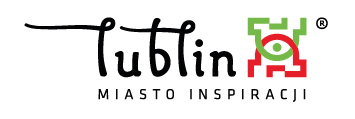 Nr wnioskuWypełnia jednostkaWypełnia jednostkaData złożeniaGodzina złożeniaImię:*Imię:*Imię:*Imię:*Imię:*Imię:*Drugie imię:Drugie imię:Drugie imię:Drugie imię:Drugie imię:Drugie imię:Nazwisko:*Nazwisko:*Nazwisko:*Nazwisko:*Nazwisko:*Nazwisko:*Nazwisko:*Nazwisko:*Nazwisko:*Nazwisko:*Nazwisko:*Nazwisko:*PESEL*Data urodzenia*Data urodzenia*Data urodzenia*dzieńdzieńdzieńmiesiącmiesiącmiesiącrokrokrokW przypadku braku numeru PESEL należy podać rodzaj, serię oraz numer innego dokumentu tożsamości:W przypadku braku numeru PESEL należy podać rodzaj, serię oraz numer innego dokumentu tożsamości:W przypadku braku numeru PESEL należy podać rodzaj, serię oraz numer innego dokumentu tożsamości:W przypadku braku numeru PESEL należy podać rodzaj, serię oraz numer innego dokumentu tożsamości:W przypadku braku numeru PESEL należy podać rodzaj, serię oraz numer innego dokumentu tożsamości:W przypadku braku numeru PESEL należy podać rodzaj, serię oraz numer innego dokumentu tożsamości:W przypadku braku numeru PESEL należy podać rodzaj, serię oraz numer innego dokumentu tożsamości:W przypadku braku numeru PESEL należy podać rodzaj, serię oraz numer innego dokumentu tożsamości:W przypadku braku numeru PESEL należy podać rodzaj, serię oraz numer innego dokumentu tożsamości:W przypadku braku numeru PESEL należy podać rodzaj, serię oraz numer innego dokumentu tożsamości:W przypadku braku numeru PESEL należy podać rodzaj, serię oraz numer innego dokumentu tożsamości:W przypadku braku numeru PESEL należy podać rodzaj, serię oraz numer innego dokumentu tożsamości:Lp.Nazwa placówki (kandydat zaznacza według preferowanej kolejności, na pierwszym miejscu placówkę pierwszego wyboru)Grupa1234567Adres zamieszkania kandydataAdres zamieszkania kandydataAdres zamieszkania kandydataAdres zamieszkania kandydataAdres zamieszkania kandydataAdres zamieszkania kandydataWojewództwo*UlicaUlicaPowiat*Nr budynku*Nr lokaluGmina*Kod pocztowy*Kod pocztowy*Miejscowość*Poczta*Poczta*Dane kontaktowekandydata pełnoletniegoDane kontaktowekandydata pełnoletniegoDane kontaktowekandydata pełnoletniegoDane kontaktowekandydata pełnoletniegoDane kontaktowekandydata pełnoletniegoDane kontaktowekandydata pełnoletniegoTelefonAdres e-mailAdres e-mailOrzeczenie o potrzebie kształcenia specjalnegoTak/NieNumer orzeczenia o potrzebie kształcenia specjalnegoOjciec/opiekun prawnyMatka/opiekun prawnyImię i nazwisko*TelefonAdres e-mailAdres zamieszkaniaAdres zamieszkaniaAdres zamieszkaniaKraj*Województwo*Powiat*Gmina*Miejscowość*UlicaNr budynku*Nr lokaluKod pocztowy*Poczta*Kryteria ustawoweKryteria ustawoweWielodzietność rodziny kandydata (3 i więcej dzieci) [1] (załącznik 1)Tak / Nie / Odmawiam udzielenia odpowiedziNiepełnosprawność kandydata [2]Tak / Nie / Odmawiam udzielenia odpowiedziNiepełnosprawność jednego z rodziców kandydata  niepełnoletniego [3]. W przypadku kandydata pełnoletniego niepełnosprawność dziecka kandydataTak / Nie / Odmawiam udzielenia odpowiedziNiepełnosprawność obojga rodziców kandydata niepełnoletniego [4].Tak / Nie / Odmawiam udzielenia odpowiedziNiepełnosprawność rodzeństwa kandydata [5] (dotyczy kandydata niepełnoletniego). W przypadku kandydata pełnoletniego niepełnosprawność innej osoby bliskiej, nad którą kandydat sprawuje opiekę.Tak / Nie / Odmawiam udzielenia odpowiedziSamotne wychowywanie kandydata w rodzinie (załącznik 2a) W przypadku kandydata pełnoletniego samotne wychowywanie dziecka przez kandydata [6] (załącznik 2b)Tak / Nie / Odmawiam udzielenia odpowiedziObjęcie kandydata pieczą zastępczą [7] (dotyczy kandydata niepełnoletniego)Tak / Nie / Odmawiam udzielenia odpowiedziKryteria gminneKryteria gminneKandydat jest uczniem lub został zakwalifikowany do szkoły wchodzącej w skład zespołu szkół, w ramach którego funkcjonuje bursa lub internat (załącznik 3 dla uczniów lub oświadczenie nr 1 dla kandydatów do szkoły). Kryterium dotyczy Bursy nr 7, Bursy nr 8 i Internatu Technikum Elektronicznego.Tak / Nie / Odmawiam udzielenia odpowiedzi / Kryterium weryfikowane przez komisję rekrutacyjną – odpowiedź dla kandydata do szkołyObowiązuje dla:Wskazana bursa lub internat jest placówką pierwszego wyboruTak / NieKandydat jest uczniem lub został zakwalifikowany do szkoły dla młodzieży prowadzonej przez Miasto Lublin (załącznik 3 dla uczniów lub oświadczenie nr 1 dla kandydatów do szkoły).Tak / Nie / Odmawiam udzielenia odpowiedzi / Kryterium weryfikowane przez komisję rekrutacyjną – odpowiedź dla kandydata do szkołyKandydat jest uczniem lub został zakwalifikowany do oddziału sportowego lub oddziału mistrzostwa sportowego w szkole prowadzonej przez Miasto Lublin (załącznik 3 dla uczniów lub oświadczenie nr 1 dla kandydatów do szkoły).Tak / Nie / Odmawiam udzielenia odpowiedzi / Kryterium weryfikowane przez komisję rekrutacyjną – odpowiedź dla kandydata do szkołyKandydat jest uczniem lub został zakwalifikowany do technikum lub branżowej szkoły I stopnia prowadzonych przez Miasto Lublin  (załącznik 3 dla uczniów lub oświadczenie nr 1 dla kandydatów do szkoły).Tak / Nie / Odmawiam udzielenia odpowiedzi / Kryterium weryfikowane przez komisję rekrutacyjną – odpowiedź dla kandydata do szkołyOdległość do szkoły, do której kandydat został zakwalifikowany lub jest jej uczniem, od miejsca zamieszkania kandydata wynosi powyżej 50 km  (załącznik 4).Tak / Nie / Kryterium weryfikowane przez komisję rekrutacyjną – odpowiedź dla kandydata do szkołyRodzina kandydata objęta jest w bieżącym roku kalendarzowym pomocą GOPS lub MOPS (MOPR) (załącznik 5)Tak / Nie / Odmawiam udzielenia odpowiedziRodzeństwo kandydata kontynuuje zamieszkanie w bursie lub internacie, do których kandydat złożył wniosek jako placówki pierwszego wyboru (załącznik 6)Tak / Nie / Odmawiam udzielenia odpowiedziKandydat  został zakwalifikowany do klasy pierwszej szkoły ponadpodstawowej (oświadczenie nr 1 dla kandydatów).Tak / Nie / Odmawiam udzielenia odpowiedzi / Kryterium weryfikowane przez komisję rekrutacyjną – odpowiedź dla kandydata do szkołyKandydat ukończył z wyróżnieniem szkołę na bezpośrednio poprzedzającym etapie edukacyjnym (załącznik 7).Tak / Nie / Odmawiam udzielenia odpowiedzi / Kryterium weryfikowane przez komisję rekrutacyjną – odpowiedź dla kandydata do szkołyKandydat został zakwalifikowany do szkoły ponadpodstawowej jako laureat konkursu kuratoryjnego (załącznik 8).Tak / Nie / Odmawiam udzielenia odpowiedzi / Kryterium weryfikowane przez komisję rekrutacyjną – odpowiedź dla kandydata do szkołyKandydat jest mieszkańcem województwa lubelskiego.Tak / NieNazwa jednostkiDane kontaktowe Inspektora ochrony danych